Российская  Федерация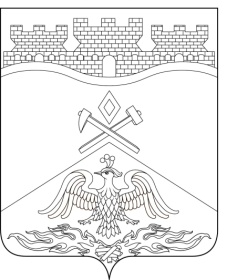 Ростовская  областьг о р о д   Ш а х т ы        ГОРОДСКАЯ ДУМАРЕШЕНИЕ № 43149-го заседания городской Думы города ШахтыПринято 31 октября 2023 годаО внесении изменений вПоложение о муниципальной службе в городе ШахтыВ соответствии сФедеральным законом от 02.03.2007 №25-ФЗ «О муниципальной службе в Российской Федерации», городская Дума города ШахтыРЕШИЛА:Внести в Положение о муниципальной службе в городе Шахты, утвержденное решением городской Думы города Шахты от 28.02.2008 №425 следующие изменения:1) в статье 91:а) часть 23 дополнить словами «, за исключением случаев, установленных федеральными законами»;б) часть 31 дополнить словами «, за исключением случаев, установленных федеральными законами»;2) в статье 10:а) в части 5 слова «недостоверных или» исключить, дополнить словами «, за исключением случаев, установленных федеральными законами»;б) дополнить частью 51 следующего содержания:«51. Представление муниципальным служащим заведомо недостоверных сведений, указанных в части 5 настоящей статьи, является правонарушением, влекущим увольнение муниципального служащего с муниципальной службы.»;3) статью 12 дополнить частью 21 следующего содержания:«21. Муниципальный служащий освобождается от ответственности за несоблюдение ограничений и запретов, требований о предотвращении или об урегулировании конфликта интересов и неисполнение обязанностей, установленных Федеральным законом от 02.03.2007 №25-ФЗ «О муниципальной службе в Российской Федерации» и другими федеральными законами в целях противодействия коррупции, в случае, если несоблюдение таких ограничений, запретов и требований, а также неисполнение таких обязанностей признается следствием не зависящих от него обстоятельств в порядке, предусмотренном частями 3 - 6 статьи 13 Федерального закона от 25 декабря 2008 года №273-ФЗ «О противодействии коррупции».».Настоящее решение вступает в силу со дня его официального опубликования. Действие положений части 1 настоящего решения распространяется на правоотношения, возникшие с 10 июля 2023 года.Контроль за исполнением настоящего решения возложить на главу Администрации города Шахты А.Г. Горцевского и комитет городской Думы города Шахты по местному самоуправлению и молодежной политике (О.Н. Данилов).И.о. председателя городской Думы –главы города Шахты								      К. Корнеев31 октября 2023 годаРазослано: Министерству региональной политики и массовых коммуникаций РО, Администрации города Шахты, прокуратуре, СМИ, дело.